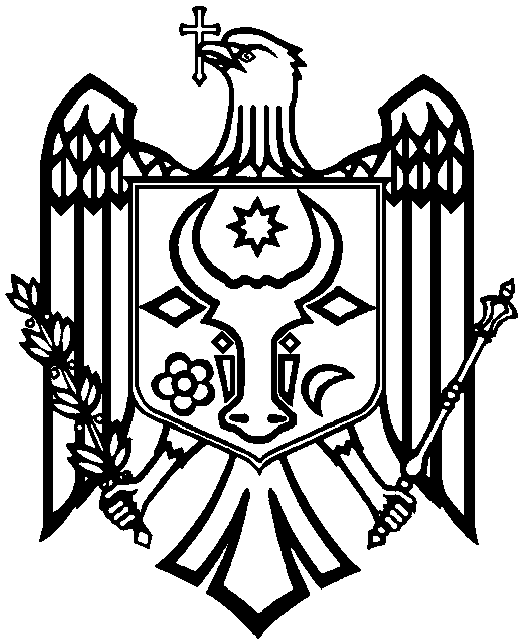 ProiectGUVERNUL REPUBLICII MOLDOVAHOTĂRÎRE Nr.________din___________2016cu privire la stabilirea cuantumului de alcool etilic nedenaturat destinat utilizării în medicină pentru anul 2015În temeiul articolului 96 litera b) liniuţa a doua din titlul III şi punctului 3 al notelor din anexa nr.1 la titlul IV ale Codului fiscal nr.1163-XIII din 24 aprilie 1997 (republicat în Monitorul Oficial al Republicii Moldova, ediţie specială din 8 februarie 2007), cu modificările şi completările ulterioare, şi al notei la capitolul 22 al Legii nr.172 din 25 iulie 2014 privind aprobarea Nomenclaturii combinate a mărfurilor (Monitorul Oficial al Republicii Moldova, 2014, nr. 231-237, art. 529), Guvernul HOTĂRĂŞTE:1. Se stabileşte cuantumul de alcool etilic nedenaturat de la poziţiile tarifare 220710000 şi 220890, destinat utilizării în medicină şi producerii farmaceutice pentru anul 2016, în volum de 51 862,040 decalitri.2. Se aprobă Lista utilizatorilor şi cuantumurile de alcool etilic nedenaturat destinat utilizării în medicină şi producerii farmaceutice pentru anul 2016, repartizate acestora, conform anexei.    PRIM-MINISTRUL INTERIMAR 			Gheorghe BREGA    Contrasemnează:    Ministrul sănătăţii                                                        Ruxanda GLAVAN    Ministrul agriculturii     şi industriei alimentare                                                 Ion SULAAnexăla Hotărîrea Guvernuluinr. 		 din 				2016LISTA utilizatorilor şi cuantumurile de alcool etilic nedenaturat destinat utilizării în medicină şi producerii farmaceutice pentru anul 2016, repartizate acestora* Inclusiv cuantumul de 12500,000 decalitri de alcool etilic nedenaturat de la poziţiile tarifare 220710000 şi 220890, destinat câştigătorilor licitaţiilor publice centralizate conform necesităţilor instituţiilor medico-sanitare, confirmate de Agenţia Medicamentului şi Dispozitivelor Medicale.Nr. d/oUtilizator (subiectul economic)Cuantumul de alcool etilic (în decalitri)1.Centrul Naţional de Transfuzie a Sîngelui876,1002.Societatea pe Acţiuni „Eurofarmaco” 4 388,6103.Societatea cu Răspundere Limitată „Farmacia Cojuşna” 1 0405,9554.Societatea pe Acţiuni „Farmaco” 4 237,7805.Societatea cu Răspundere Limitată „Farmaprim” 460,2906.Societatea cu Răspundere Limitată „Flumed-Farm” 870,3807.Societatea cu Răspundere Limitată „Luxfarmol” 22 000,000*8.Societatea pe Acţiuni „Medicamentum” 37,4709.Societatea cu Răspundere Limitată „RNP Pharmaceuticals” 8 543,32510.Societatea cu Răspundere Limitată „Universal-Farm”45,130Cuantumul total pentru 2016Cuantumul total pentru 201651 862,040